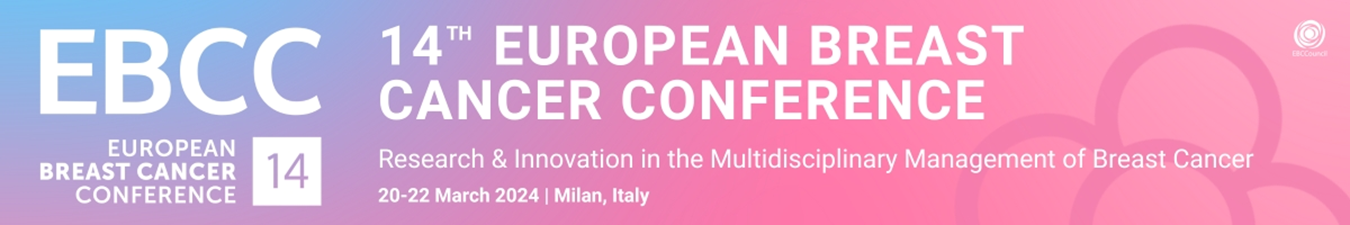 Satellite Symposia FINAL ProgrammePlease complete this document and send it to ebcc@eortc.org by 09.02.2024 at the latest.Company Name:Satellite Symposia Title (final version): Date: (Please select) 20.03.2024 / 21.03.2024 / 22.03.2024   		           always at 12:45-13:45
Room: (Please select) Red / Blue / YellowSpeaker & Presentation details: (Please fill in everything) Satellite Symposium Mailing SpecificationsA one-time email blast will be sent to all EBCC-14 registered delegates promoting all Satellite Symposia. Content for this e-blast must be submitted by 09 February 2024. Promotion text of max 100 words.Incl. maximum one link to website relevant to Satellite Symposium programme. Note that the link may not direct to drug promotion. Including maximum one image/banner of 600 width/200 heightFailure to submit content at the deadline or according to the given specs will mean no mailing will be sent out on behalf of the Satellite Symposium organiser. Repeat e-blasts will not be allowed.Add here your image/banner of 600 width/200 height:Promotion text of max. 100 words:………………………………………………………………………………………………………………………………………………………………………………………………………………………………………………………………………………………………………………………………………………………………………………………………………………………………………………………………………………………………………………………………………………………………………………………………………………………………………………………………………………………………………………………………………………Presentation start timePresentation stop timePresentation TitlePresenter NamePresenter AffiliationCountry12:4513:00Lorem ipsum dolor sit amet, consectetur adipiscing elit.Joe BloggsExample Hospital BELGIUM13:0013:15Lorem ipsum dolor sit amet, consectetur adipiscing elit.Joe BloggsExample UniversityITALY13:1513:30Lorem ipsum dolor sit amet, consectetur adipiscing elit.Joe BloggsExample IncGERMANY13:3013:45Question & Answer session